26. mája 2019 o 17,00 hod.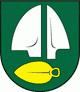 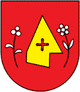 SILADICE – KRIŽOVANY n/D.Vážení športoví priatelia,dovoľte mi, aby som vás v mene výboru Telovýchovnej jednoty Družstevník Siladice pozval na majstrovský futbalový zápas MEVASPORT Oblastných majstrovstiev na domácom trávniku v jarnej časti ročníka 2018/2019.Naši hráči privítajú na svojom trávniku hráčov, funkcionárov a fanúšikov OŠK Križovany nad Dudváhom.V minulom kole naši futbalisti zvíťazili na súperovom ihrisku s TJ Družstevník Pavlice 0:2, keď góly za naše mužstvo zaznamenali Martin Laurinec a druhý gól bol vlastný. Mužstvo z Križovian hralo na domácom ihrisku s Cíferom a prehrali 1:2. Naše mužstvo je na 13. mieste so ziskom 21 bodov, náš súper je na 9. mieste so ziskom 28 bodov.Dorastenci odohrajú svoj zápas 25. mája 2019 o 17,00 hod. s TJ Iskra Borčice na súperovom  ihrisku. Žiaci, pod hlavičkou Šulekovo, odohrajú svoj zápas 26. mája 2019 o 14,30 hod. na domácom ihrisku s Leopoldovom.Naši muži nastúpia pravdepodobne v tejto zostave :Chynoradský, Jakubec,  Fančovič, Rau, Trnovec, Horváth A., Sekereš O., Laurinec, Mesároš, Maťaš a Kupec. Na striedanie sú pripravení Varga, Trnovec J., Lančarič F., Horváth M. a Sekereš J. Vedúcim mužstva je Daniel Rau, trénerom mužstva je Denis Bališ.Zápas povedie ako hlavný rozhodca pán PastirákNa čiarach mu asistujú pán Vyskoč a pán Jurena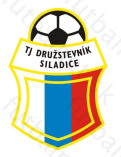 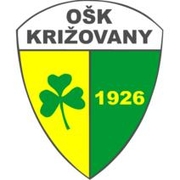 6. LIGA – 23. KOLO:Križovany – Cífer 1:2Pavlice – Siladice 0:2Dechtice – D.Krupá 3:0Zavar – Drahovce 2:0Zeleneč – Krakovany 6:1Leopoldov – Majcichov 0:0Piešťany – Červeník 7:1TABUĽKA 6. LIGA:6. LIGA – 24. KOLO:Cífer – PiešťanyČerveník – LeopoldovMajcichov – ZelenečKrakovany – Zavar     odložené pre finále Bestrent cupu dňa 25.5.2019Drahovce – DechticeD.Krupá – PavliceSiladice – Križovany                                                                                                                          ®MŠ1PFK Piešťany23173367:19542OŠK Zavar23173362:25543OFK Drahovce23117542:26404ŠK Slávia Zeleneč22115656:41385FK Krakovany23115742:40386ŠK Cífer 1929231011242:53317TJ Slovan Červeník2386957:57308OZ TJ Družstevník Pavlice239212     41:44      29    9OŠK Križovany nad Dudváhom    23   7    7   936:462810OFK Majcichov23831228:362711TJ Družstevník Dechtice23821341:512612MTK Leopoldov23661127:452413TJ Družstevník Siladice23631442:592114OŠK Dolná Krupá22331624:6512